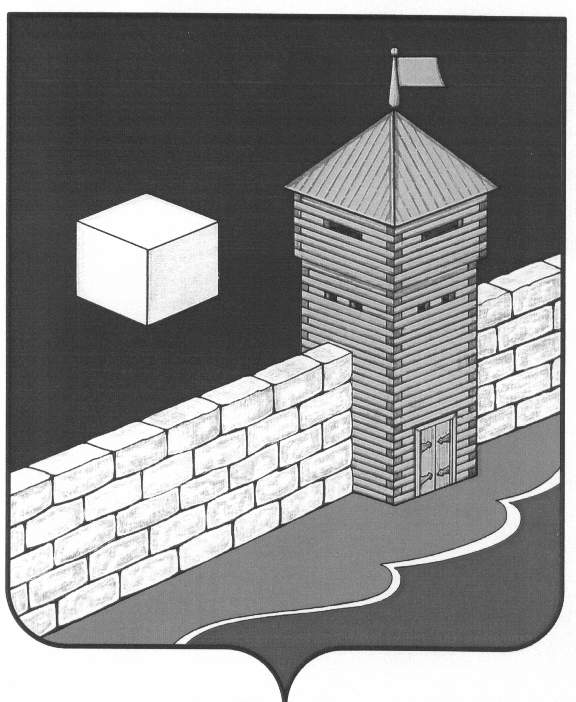 АДМИНИСТРАЦИЯ  БЕЛОУСОВСКОГО  СЕЛЬСКОГО  ПОСЕЛЕНИЯПОСТАНОВЛЕНИЕ«08» апреля   2021г. № 11 с.БелоусовоО подготовке объектов жилищно                                                                                    -коммунального хозяйства, энергетики                                                                             и социальной сферы Белоусовскогосельского поселения к работе вотопительный период 2021-2022 годов.       В целях организации своевременной подготовки объектов жилищно-коммунального хозяйства, энергетики и социальной сферы Белоусовского сельского поселения к работе в отопительный период 2021– 2022 годов и обеспечения их устойчивого снабжения топливно-энергетическими ресурсами на основании Федерального закона от 06.10.2003 г. № 131-ФЗ «Об общих принципах организации местного самоуправления в Российской Федерации», и Федерального закона от 27.07.2010г. № 190-ФЗ «О теплоснабжении»,       администрация Белоусовского сельского поселения ПОСТАНОВЛЯЕТ:                                                                                                                                                                                                                                                                                                                                                              1.Создать комиссию для контроля за ходом подготовки к отопительному периоду объектов жилищно-комунального хозяйства.2. В срок до 12 апреля 2021г. утвердить и представить  в муниципальное казенное учреждение «Служба ЖКХ» планы организационно-технических мероприятий по подготовке к отопительному периоду 2021-2022 годов объектов жилищно-коммунального хозяйства, энергетики и социальной сферы Белоусовского сельского поселения.3. Контроль выполнения  настоящего постановления оставляю за собой.Глава Белоусовского                                                                                                                    сельского поселения                                                        М.А. Осинцев